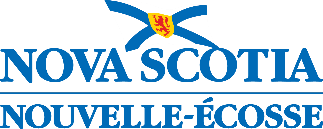 Politique provinciale – proposition d’abrogation 
Ministère de l’Éducation et du Développement de la petite enfance			Titre de la politique : Date d’entrée en vigueur de la politique : Dernière mise à jour de la politique : Formulaire envoyé par (nom, titre, organisme) : Date (JJ/MM/AAAA) : Examen et recommandations20240513Veuillez remplir ce formulaire et l’envoyer à la directrice ou au directeur des politiques, de la législation et de la liaison avec les CRE du MEDPE. Une fois que vous l’aurez envoyé, il sera évalué pour déterminer si la politique doit être abrogée.    Objectif – Décrivez brièvement l’intention de cette politique.Qu’est-ce qui justifie l’abrogation de cette politique?Veuillez justifier l’abrogation de cette politique en répondant aux questions suivantes. Quand la politique est-elle entrée en vigueur?  Cette politique est-elle toujours pertinente? Sinon, pourquoi pas?  L’objectif de cette politique est-il couvert par d’autres documents (loi, règlement, autre politique, etc.)? A-t-on envisagé de faire une mise à jour de la politique? Cette politique sera-t-elle remplacée par une autre politique provinciale en matière d’enseignement public?  Quelles seront les conséquences de l’abrogation de cette politique (avantages, inconvénients, etc.)?Si la politique est abrogée, qui en ressentira les effets? Quels seront ces effets?Veuillez indiquer les individus ou les catégories de personnes qui ressentiront les effets de l’abrogation de cette politique. Indiquez les avantages et inconvénients potentiels de l’abrogation de la politique pour ces groupes. Qui avez-vous consulté au sujet de l’abrogation de la politique?Précisez si l’abrogation de la politique aura des conséquences négatives, positives ou neutres pour tel ou tel groupe particulier. Communication Si cette politique est abrogée, qui doit en être informé? Qui et quand ces personnes en seront-elles informées?Échéance de l’abrogationÀ quel moment serait-il approprié d’abroger cette politique?Responsable de l’examenRecommandationCommentairesDirectrice ou au directeur des politiques, de la législation et de la liaison avec les CRE du MEDPEDate (JJ/MM/AAAA) :    abroger   mettre à jour   conserver CCPPEDate (JJ/MM/AAAA) :    abroger   mettre à jour   conserver Directrice générale ou directeur général, Recherche et politiques stratégiques, MEDPE Date (JJ/MM/AAAA) :   abroger   mettre à jour   conserver Approbation définitiveSous-ministre de l’Éducation et du Développement de la petite enfanceSignature : _____________________________________  Date : ______________________Ministre de l’Éducation et du Développement de la petite enfanceSignature : _____________________________________  Date : ______________________